Public social spendingExported from METEOR(AIHW's Metadata Online Registry)© Australian Institute of Health and Welfare 2024This product, excluding the AIHW logo, Commonwealth Coat of Arms and any material owned by a third party or protected by a trademark, has been released under a Creative Commons BY 4.0 (CC BY 4.0) licence. Excluded material owned by third parties may include, for example, design and layout, images obtained under licence from third parties and signatures. We have made all reasonable efforts to identify and label material owned by third parties.You may distribute, remix and build on this website’s material but must attribute the AIHW as the copyright holder, in line with our attribution policy. The full terms and conditions of this licence are available at https://creativecommons.org/licenses/by/4.0/.Enquiries relating to copyright should be addressed to info@aihw.gov.au.Enquiries or comments on the METEOR metadata or download should be directed to the METEOR team at meteor@aihw.gov.au.OECD Social Indicators "> Equity "> 
Public social spending
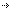 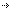 Public social spendingIdentifying and definitional attributesIdentifying and definitional attributesItem type:Framework DimensionMETEOR identifier:392687Description:A wide range of people and social institutions provide social support to those in need through a variety of means. Much of this support takes the form of social expenditure, which comprises both financial support and "in-kind" provision of goods and services. To be included in social spending, benefits have to address one or more contingences, such as low-income, old-age, unemployment and disability. The indicator of social spending used for cross-country comparisons is public spending as a share of Net National Income (NNI). 